The Alde River Benefice 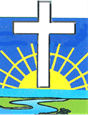 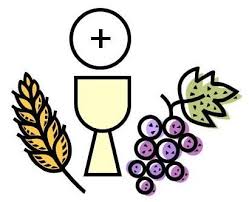 Holy Communion 2021														¶  	The GatheringWelcome and NoticesHymn In the name of the Father, and of the Son, and of the Holy Spirit.All 	Amen.The GreetingGrace, mercy and peace from God our Father
and the Lord Jesus Christ be with youAll	and also with you.Prayer of PreparationAll 	Almighty God, to whom all hearts are open, all desires known, 	and from whom no secrets are hidden:
cleanse the thoughts of our hearts
by the inspiration of your Holy Spirit,	that we may perfectly love you, and worthily magnify 	your holy name; through Christ our Lord.       Amen.Prayers of PenitenceInvitation to confessionGod so loved the world that he gave his only Son Jesus Christ
to save us from our sins, to be our advocate in heaven,
and to bring us to eternal life.Let us confess our sins in penitence and faith,
firmly resolved to keep God’s commandments
and to live in love and peace with all.All 	Most merciful God, Father of our Lord Jesus Christ,
we confess that we have sinned in thought, word and deed. 
We have not loved you with our whole heart.
We have not loved our neighbours as ourselves.
In your mercy forgive what we have been, 
help us to amend what we are, and direct what we shall be;
that we may do justly, love mercy,
and walk humbly with you, our God.    Amen.The president pronounces God’s forgiveness Almighty God, who forgives all who truly repent,
have mercy upon you,
pardon and deliver you from all your sins,
confirm and strengthen you in all goodness,
and keep you in life eternal;
through Jesus Christ our Lord.All 	Amen.Gloria in ExcelsisAll 	Glory to God in the highest,
and peace to his people on earth.Lord God, heavenly King,
almighty God and Father,
we worship you, we give you thanks,
we praise you for your glory.Lord Jesus Christ, only Son of the Father,
Lord God, Lamb of God,
you take away the sin of the world: have mercy on us;
you are seated at the right hand of the Father: receive our prayer.For you alone are the Holy One,
you alone are the Lord,
you alone are the Most High, Jesus Christ,
with the Holy Spirit,
in the glory of God the Father.
Amen.The CollectThe Collect is said and all respond,All 	Amen.¶  	The Liturgy of the WordFirst ReadingAt the end the reader may say This is the word of the Lord.All 	Thanks be to God.Hymn Gospel ReadingHear the Gospel of our Lord Jesus Christ according to N.All 	Glory to you, O Lord.	at the end the reader saysThis is the Gospel of the Lord.All 	Praise to you, O Christ.SermonThe CreedLet us declare our faith in God, Father, Son and Holy Spirit.All		I believe in God, the Father almighty,
creator of heaven and earth.
I believe in Jesus Christ, his only Son, our Lord,
who was conceived by the Holy Spirit,
born of the Virgin Mary,
suffered under Pontius Pilate,
was crucified, died, and was buried;
he descended to the dead.
On the third day he rose again;
he ascended into heaven,
he is seated at the right hand of the Father,
and he will come to judge the living and the dead.
I believe in the Holy Spirit,
the holy catholic Church,
the communion of saints,
the forgiveness of sins,
the resurrection of the body,
and the life everlasting.
Amen. Prayers of IntercessionThe prayers may include one of these responses	Lord, in your mercy		(or) 	Lord, hear your people
All	hear our prayer.					and answer our prayers.
The prayers may end with 	Merciful Father,
All	accept these prayers for the sake of your Son, 	our Saviour Jesus Christ.    Amen.											¶  	The Liturgy of the SacramentThe PeaceChrist is our peace.   He has reconciled us to God
in one body by the cross.  We meet in his name and share his peace.The peace of the Lord be always with youAll 	and also with you.Let us offer one another a sign of peace.All may exchange an appropriate sign of peace.Preparation of the TableHymn The gifts of the people may be gathered and presented. The table is prepared and bread and wine are placed upon it. The president takes the bread and wine.Blessed are you, Lord God of all creation:
through your goodness we have this bread to offer,
which earth has given and human hands have made.
It will become for us the bread of life.All 	Blessed be God for ever.Blessed are you, Lord God of all creation:
through your goodness we have this wine to offer,
fruit of the vine and work of human hands.
It will become for us the cup of salvation.All 	Blessed be God for ever.Eucharistic Prayer The Lord be with youAll 	and also with you.Lift up your hearts.All 	We lift them to the Lord.Let us give thanks to the Lord our God.All 	It is right to give thanks and praise.You are worthy of our thanks and praise,
Lord God of truth, for by the breath of your mouth
you have spoken your word, and all things have come into being.You fashioned us in your image
and placed us in the garden of your delight.
Though we chose the path of rebellion
you would not abandon your own.Again and again you drew us into your covenant of grace.
You gave your people the law and taught us by your prophets
to look for your reign of justice, mercy and peace.As we watch for the signs of your kingdom on earth,
we echo the song of the angels in heaven,
evermore praising you and saying:All 	Holy, holy, holy Lord,   God of power and might,
heaven and earth are full of your glory.   	Hosanna in the highest.
Blessed is he who comes in the name of the Lord.
Hosanna in the highest. Lord God, you are the most holy one, enthroned in splendour and light, yet in the coming of your Son Jesus Christ
you reveal the power of your love
made perfect in our human weakness.Embracing our humanity, Jesus showed us the way of salvation;
loving us to the end, he gave himself to death for us;
dying for his own, he set us free from the bonds of sin,
that we might rise and reign with him in glory.On the night he gave up himself for us all
he took bread and gave you thanks;
he broke it and gave it to his disciples, saying:
Take, eat; this is my body which is given for you;
do this in remembrance of me.In the same way, after supper he took the cup and gave you thanks;
he gave it to them, saying:
Drink this, all of you; this is my blood of the new covenant
which is shed for you and for many for the forgiveness of sins.
Do this, as often as you drink it, in remembrance of me.Therefore we proclaim the death that he suffered on the cross,
we celebrate his resurrection, his bursting from the tomb,
we rejoice that he reigns at your right hand on high
and we long for his coming in glory.As we recall the one, perfect sacrifice of our redemption,
Father, by your Holy Spirit let these gifts of your creation
be to us the body and blood of our Lord Jesus Christ;
form us into the likeness of Christ
and make us a perfect offering in your sight.Look with favour on your people
and in your mercy hear the cry of our hearts.
Bless the earth, heal the sick, let the oppressed go free
and fill your Church with power from on high.Gather your people from the ends of the earth
to feast with all your saints at the table in your kingdom,
where the new creation is brought to perfection
in Jesus Christ our Lord;by whom, and with whom, and in whom,
in the unity of the Holy Spirit, all honour and glory be yours, almighty Father, for ever and ever.      All 	AmenThe Lord’s Prayer											Sit / KneelGathering our prayers and praises into one, 
let us pray with confidence as our Saviour taught us.All 	Our Father, who art in heaven, hallowed be thy name;
thy kingdom come; thy will be done; on earth as it is in heaven.
Give us this day our daily bread.
And forgive us our trespasses,
as we forgive those who trespass against us.
And lead us not into temptation; but deliver us from evil.
For thine is the kingdom, the power and the glory,
for ever and ever.     Amen.Breaking of the BreadWe break this bread to share in the body of Christ.All 	Though we are many, we are one body,
because we all share in one bread.Agnus Dei All	Lamb of God, you take away the sin of the world,
	have mercy on us.Lamb of God, you take away the sin of the world, 
have mercy on us.Lamb of God, you take away the sin of the world,
grant us peace.Giving of CommunionJesus is the Lamb of God who takes away the sin of the world.
Blessed are those who are called to his supper.All	Lord, I am not worthy to receive you,
	but only say the word, and I shall be healed.The president and people receive communion. The body of Christ.           The blood of Christ.Prayer after CommunionThe President prays the post communion prayer to which all respondAll	Amen.All 	Almighty God, we thank you for feeding us
with the body and blood of your Son Jesus Christ.
Through him we offer you our souls and bodies
to be a living sacrifice.
Send us out in the power of your Spirit to live and work
to your praise and glory.    Amen.¶  	The DismissalHymn BlessingThe peace of God, which passes all understanding, 
keep your hearts and minds  in the knowledge and love of God, 
and of his Son Jesus Christ our Lord; 
and the blessing of God almighty, 
the Father, the Son, and the Holy Spirit, 
be among you and remain with you always.All 	Amen.Go in peace to love and serve the Lord.All 	In the name of Christ. Amen.